SCN : multiplier et diviser par 10Exercices supplémentairesComplète les calculs en te servant de l’abaque. Indique le nombre de départ, et le résultat du calcul. N’oublie pas de mettre des flèches.Calculs rapides.444 x 10 = .67 354 x 10 = . 7 299 x 10 = .77 777 x 10 = . 84 555 x 10 = .12 890 : 10 = .444 550 : 10 = .423 220 : 10 = .771 890 : 10 = . 132 110 : 10 = . Donne la solution de ces problèmes. J’ai 780 billes. Mon frère m’a dit en avoir dix fois moins que moi. Combien de billes a-t-il ? Morgane a 45 cartes de jeu. Mais moi, j’en ai dix fois plus qu’elle ! Combien de cartes ai-je ? Madame Marie a acheté pour l’école 10 bancs. Elle a payé en tout 990 €. Combien coute un seul banc ?Calculs encore plus vite !4 423 x 10 = .92 910 x 10 = .2 000  x 10 = . 87 668 x 10 = .53 320 : 10 = .122 220 : 10 = .354 340 : 10 = .112 220 : 10 = .234 020 : 10 = . 619 230 : 10 = .14 555 x 10 = .761 180 : 10 = .98 888 x 10 = . 827 140 : 10 = .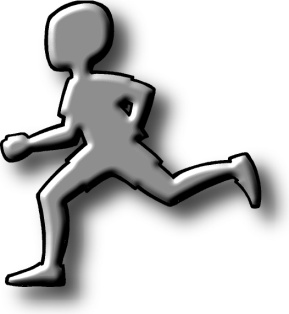 43 729  x 10 = .142 820 : 10 = .CMDMUMCDUcalculs17 235 x 10 =34 781 x 10 =78 925 x 10 =43 790 : 10 =564 780 : 10 = 999 990 : 10 = 